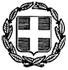 ΘΕΜΑ: «Πρόσκληση σε τακτική συνεδρίαση της Οικονομικής Επιτροπής Δήμου Ανδραβίδας-Κυλλήνης»Σας προσκαλούμε σε τακτική δημόσια συνεδρίαση της Οικονομικής Επιτροπής που θα γίνει στο Δημοτικό Κατάστημα, της έδρας του Δήμου, στην αίθουσα συνεδριάσεων του Δημοτικού Συμβουλίου στις 26 Οκτωβρίου 2020 ημέρα Δευτέρα και ώρα 13:00 το μεσημέρι προς συζήτηση και λήψη απόφασης στα κατωτέρω θέματα:Περί σύνταξη έκθεσης για αναμόρφωση  του εκτελούμενου πρ/σμού  του Δήμου μας Περί έγκρισης 1ου Συγκριτικού Πίνακα Εργασιών της υπηρεσίας «Βελτίωση Αγροτικού Οδικού Δικτύου για Κάλυψη Δράσεων Πυροπροστασίας Τ.Κ. Μέλισσας Μπορσίου, Αγίου Χαραλάμπους» αρ. μελέτης 28/20.Περί έγκρισης 1ου Συγκριτικού Πίνακα Εργασιών της υπηρεσίας «Βελτίωση Αγροτικού Οδικού Δικτύου για Κάλυψη Δράσεων Πυροπροστασίας Τ.Κ. Μανολάδας, Νησίου, Αετοράχης, Ξενιών (Καλυβακίων)» αρ. μελέτης 26/20.Περί έγκρισης 1ου πρακτικού επιτροπής διενέργειας διαγωνισμού της προμήθειας «Προμήθεια κάδων – τροχήλατων καροτσιών απορριμμάτων 2020».Περί έγκρισης εντάλματος προπληρωμής για τη χορήγηση εργοταξιακής παροχής 8ΚVA για την σύνδεση στο δίκτυο χαμηλής τάσης της εγκατάστασης στην Θέση Τσιλιμίγκρα στην Ανδραβίδα Ηλείας (Δημοτικό Σχολείο) .Περί εγκρίσεως 2ου πρακτικού ηλεκτρονικού διαγωνισμού της προμήθειας «Προμήθεια μηχανήματος έργου (εκσκαφέας) και συνοδευτικού εξοπλισμού Δήμου Ανδραβίδας Κυλλήνης» προσωρινός μειοδότης.Περί έγκρισης αποδοχής πράξης «Ωρίμανση Μελετών Εγκατάστασης Επεξεργασίας Λυμάτων (ΕΕΛ) & Δικτύων Αποχέτευσης Ακαθάρτων (ΔΑ) Βάρδας & Ευρύτερης Περιοχής Βουπρασίας».Περί έγκρισης παράτασης χρόνου ισχύος προγραμματικής σύμβασης (άρθρο 7) μεταξύ της Περιφέρειας Δυτικής Ελλάδας και του Δήμου για την υλοποίηση της δράσης «Ενίσχυση της λειτουργίας των κοινωνικών δομών των Δήμων και των Ι.Μ.».Περί έγκρισης 2ου πρακτικού συνοπτικού διαγωνισμού της προμήθειας «Προμήθεια τροφίμων» -ομάδες 1,2,4,6 – οριστικοί μειοδότες.Περί εγκρίσεως γνωμοδότησης επιτροπής διαπραγμάτευσης για την απευθείας ανάθεση με διαπραγμάτευση χωρίς προηγούμενη δημοσίευση για την ομάδα 5 της προμήθειας «Προμήθεια τροφίμων». Περί εξειδίκευση της προμήθειας σημαιών στο πλαίσιο εορτασμού Εθνικής επετείου 28ης Οκτωβρίου.Περί διόρθωση εγγραφών διαγραφή χρεών στους καταλόγους ύδρευσης, ΚΟΚ, ΤΑΠ κλπΠερί αποδοχής ή μη γνωμοδότησης πληρεξούσιου δικηγόρου για υπόθεση διαταγών πληρωμής προς επιχορήγηση για εξόφληση τους.Περί ορισμού πληρεξούσιου δικηγόρου για γνωμοδότηση επί αιτήματος πρώην Δημάρχου για παροχή νομικής στήριξης.Περί εξετάσεως γνωμοδότησης πληρεξούσιας δικηγόρου σχετικές με υπαγωγή διαταγών πληρωμής σε επιχορήγηση ΥΠΕΣ για αποπληρωμή τους.Ο   ΠΡΟΕΔΡΟΣΙΩΑΝΝΗΣ ΛΕΝΤΖΑΣ ΕΛΛΗΝΙΚΗ ΔΗΜΟΚΡΑΤΙΑ Λεχαινά  22-10-2020ΝΟΜΟΣ ΗΛΕΙΑΣ Αριθ. Πρωτ: 12327ΔΗΜΟΣ ΑΝΔΡΑΒΙΔΑΣ ΚΥΛΛΗΝΗΣΟΙΚΟΝΟΜΙΚΗ ΕΠΙΤΡΟΠΗ ΑΝΔΡΑΒΙΔΑΣ -ΚΥΛΛΗΝΗΣΠΡΟΣ: :Α.Τακτικά Μέλη Οικονομικής Επιτροπής             Δήμου Ανδραβίδας-Κυλλήνης             1) κ. Γιαννίτση Αλεξάνδρα             2) κ. Βαγγελάκο Παναγιώτη Τ.Κ. 27053 ΛΕΧΑΙΝΑ             3) κ. Χατζή ΠαναγιώτηΠληροφορίες: Ν. Μπουχούτσος Τηλ. 2623360807             4)κ. Χαντζή ΚωνσταντίνοFAX:2623360810             5)κ. Τσιρίκο Βασίλειο             6)κ. Μίγκο Ανδρέα  ( σε περίπτωση απουσίας σας , να             ειδοποιήσετε τον αρμόδιο υπάλληλο του Τμήματος Υποστήριξης Πολιτικών Οργάνων – Οικονομικής Επιτροπής )        B.Τους κ.κ. Προέδρους  των Συμβουλίων Κοινοτήτων & Προέδρων Κοινοτήτων,  αντίστοιχων με τα θέματα της ημερήσιας διάταξης   ΚΟΙΝ: κ. Δήμαρχο 